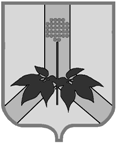 АДМИНИСТРАЦИЯ ДАЛЬНЕРЕЧЕНСКОГО МУНИЦИПАЛЬНОГО РАЙОНАПОСТАНОВЛЕНИЕ24 октября 2023 г.                                        Дальнереченск                                                      № 615-паО внесении изменений в состав конкурсной комиссии по проведению открытых конкурсов по отбору управляющих организаций для управления многоквартирными домами, находящимися на территории Дальнереченского муниципального района, утвержденный постановлением администрации Дальнереченского муниципального района от 05.04.2023 № 206-па «О создании конкурсной комиссии по проведению открытых конкурсов по отбору управляющих организаций для управления многоквартирными домами, находящимися на территории Дальнереченского муниципального района»В соответствии с Федеральными законами Российской Федерации от 06.10.2003 №131-ФЗ «Об общих принципах организации местного самоуправления в Российской Федерации», руководствуясь Уставом Дальнереченского муниципального района, администрация Дальнереченского муниципального района          ПОСТАНОВЛЯЕТ:1. Внести в состав конкурсной комиссии по проведению открытых конкурсов по отбору управляющих организаций для управления многоквартирными домами, находящимися на территории Дальнереченского муниципального района, утвержденный постановлением администрации Дальнереченского муниципального района от 05.04.2023 № 206-па «О создании конкурсной комиссии по проведению открытых конкурсов по отбору управляющих организаций для управления многоквартирными домами, находящимися на территории Дальнереченского муниципального района» (далее – Постановление), следующие изменения:1.1. Приложение № 1 к Постановлению «Состав конкурсной комиссии по проведению открытых конкурсов по отбору управляющих организаций для управления многоквартирными домами, находящимися на территории Дальнереченского муниципального района» изложить в редакции приложения к настоящему постановлению.2.  Отделу по работе с территориями и делопроизводству администрации Дальнереченского муниципального района разместить настоящее постановление в информационно-телекоммуникационной сети Интернет на официальном сайте администрации Дальнереченского муниципального района.3. Контроль за исполнением постановления возложить на заместителя главы администрации Дальнереченского муниципального района А.Г. Попова.4. Настоящее постановление вступает в силу со дня его принятия.И.о. главыДальнереченского муниципального района                                           А.Г. Попов                                                                                                            Приложение № 1к постановлению администрацииДальнереченского муниципального районаот 24.10.2023г. №  615-паСостав конкурсной комиссии по проведению открытых конкурсов поотбору управляющих организаций для управления многоквартирными домами, находящимися на территории Дальнереченского муниципального районаПопов Александр Григорьевич-заместитель главы администрации Дальнереченского муниципального района, председатель комиссииШарафутдинова Елена Сергеевна-главный специалист 1 разряда отдела архитектуры, градостроительства и ЖКХ администрации Дальнереченского муниципального района, секретарь комиссииЧлены  комиссии:Багрянцева ГульнараЧорыевна-и.о. начальника отдела архитектуры, градостроительства и ЖКХ администрации Дальнереченского муниципального районаДробница КонстантинПавлович-заместитель начальника отдела по управлению муниципальным имуществом администрации Дальнереченского муниципального районаФедоренкоОльгаМихайловна-начальник отдела по формированию и исполнению бюджета управления финансов администрации Дальнереченского муниципального районаДепутаты ДумыДальнереченскогомуниципального района -по согласованию